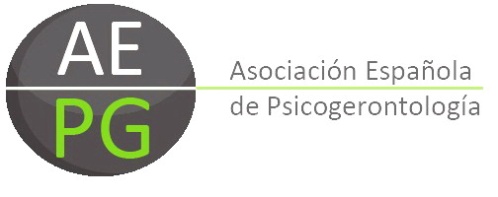 ANEXO 1. Ficha de inscripciónSOLICITUD DE ALTA EN LA BOLSA DE PSICOGERONTÓLOG@SLa Asociación Española de Psicogerontología dispone de una bolsa de empleo de psicogerontólogos para los/as socios/as que deseen incluir en ella su Curriculum Vitae en pro de su inserción o mejora laboral. Esta bolsa está abierta a disposición de cualquier entidad o particular que esté interesado en contratar a este tipo de profesionales, y también ofrecemos gratuitamente asesoramiento o mediación en el proceso de reclutamiento si nos lo solicitan. Para poder elaborar la ficha de su perfil y subirlo a nuestra web necesitamos una serie de datos que debe rellenar más abajo.NOMBRE Y APELLIDOSDISPONIBILIDAD GEOGRÁFICA (indicar Comunidades Autónomas)DATOS DE CONTACTO: email, web, teléfono…FORMACIÓN: elija las 3 más representativas y especifique:Titulación.Quién la imparte.Año de titulación.EXPERIENCIA: elija las 3 más representativas y especifique:Puesto o cargo.Empresa.Fecha inicio y fecha fin.Nº DE COLEGIADO (si procede)ENLACE WEB: si quiere que las empresas puedan acceder desde este resumen a una web donde puedan conocerle más, cópielo a continuación. Solo se utilizará un enlace. FOTOGRAFÍA: si desea que en el perfil profesional de nuestra web aparezca una fotografía suya, adjúntela junto a esta solicitud (no se admiten fotos copiadas y pegadas en este impreso). Si la fotografía está en internet, pegue en este recuadro su dirección de enlace.